Curriculum vitae      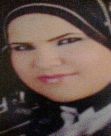 Boutheina KEHALCHIANé le 07/11/198328 Rue Ali Riahi Cité Bochra 2074 El MouroujTél : 00 216 92 47 45 70 // 29 92 54 51E-mail : bothmannou @gmail.comDiplôme de Technicien Supérieur en Gestion des Entreprises (spécialité :Gestion     de la Production)  à ISET RADESBaccalauréat Economie et Gestion en 2002                                Custmer Service Specialist	Juillet 2019 à Aujourd’hui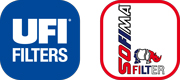 Domaine d’activité : Automobile : fabrication tout type de filtreLieu : Zone Industriel Bir KassaaMissions:Superviser les flux d’acheminement des commandes clients dès le lancement jusqu’à la livraison.Gérer les dossiers des devis et des commandes commerciales en lien avec le clientGérer ainsi l’ensemble des outils et techniques destinés à capter, à traiter et à analyser les informations relatives aux clients et aux prospects, dans le but de les fidéliser en leur offrant le meilleur service.Cerner le plan directeur de production,Suivre le bon déroulement de la livraison,Garantir les estimations des quantités de produits à commander à partir de l'état des stocks, des prévisions d'écoulement, de la périodicité des commandes et du délai de livraison des fournisseurs,Garantir la transmission des commandes aux fournisseurs / services achats, en indiquant les informations nécessaires (nature, quantité, conditionnement...),Déterminer les besoins de commande afin d’anticiper les risques de ruptureAssurer la Gestion de l'obsolescence des produits et du sur stock. .Assurer la livraison des centrales régionales ou des magasins sans rupture.Assurer la gestion des tâches administratives liées au fonctionnement des livraisons commande client.Veiller au respect des engagements contractuels et accompagnement des clients dans l’application du cahier des charges logistiquesCustmer Service Analyste	Juillet 2017 à Juin 2019Au sein de la SOCIETE VISTEON TUNISIE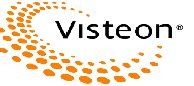 Domaine d’activité : Automobile : fabrication des afficheurs électroniques de tableau de bord des véhicules.Lieu : Zone Industriel Borj Cedria Ben ArousMissions:Gestion du stock produit finiAnalyse des écarts de stocks Gefco/ systèmeSuivi de la production des lignes Assemblage, CMS et élaboration de l’OILGestion des besoins After Sales Mise à jour et analyse des variations clients et envoyer des contestations si nécessaire Elaboration du planning de production HebdomadaireEdition des outboundMaintenance de PO et commande Web EDI Création SA clients (cas de nouvelle ref …CSSO)Création Packaging Instructions clients (cas de nouvelle ref …)Edition des listes de prélèvement des Ref  PR à envoyer sur l’export (EXW)Envoi des ordres d’enlèvement à Gefco pourl es clients avec des PO manuels Mise à jour des ASN	Extraction et Analyse du taux de service client et contestation à envoyer aux clientsCréation des fiches Articles GefcoPréparation et participation à la réunion PDP (Elaboration de PDP+ Validation avec lead)Préparation et participation à la réunion Change ManagementGestion des EOP & SOPSuivi des basculementsSuivi des alertes qualitésOptimisation des transportsRelease and Follow up AnalystNovembre 2009 à Juillet 2017Au sein de la SOCIETE VISTEON TUNISIEMissions:Approvisionnement de la MP des Produits RENAULTS/NISSAN/PEUGEOTSuivi logistique et approvisionnement des commandes de production Suivi journalier du niveau du stock de la  matière premièreSimulation des composants critiques & Lancement et suivi des inventaires des composants à risqueTraitements des programmes Frss (MAJ des prgms+Traitement des messages dePlanification)Suivi des livraisons frss en transit et en cours de réceptionAnalyse hebdomadaires des backlog frssRésolution des litiges frss à la réception dans le respect des règles de la qualitéAnalyses du CBN (Calcul du besoin Net)Gestion des CrisesAnalyse des variations Client et Imputations des extra-costs aux frss ou clientsPréparation des tableaux de calages des références ayant unecouverture inférieure à 10jours  et les communiquer aux planificateurs clients et fournisseurs.Préparation des Plan de rattrapageRecherche des SourcingAnalyser les TSF et développer des plans d'action avec les frs les plus mauvais en taux de service afin d’améliorer leurs performances   Participer activement à la réussite des inventaires globauxAtteindre les objectifs Top20 des Overstocks et des UnderstocksRéussir les basculements, zéro obselèteRéaliser Zéro transport exceptionnel à la charge de la sociétéLogstic supplierOctobre 2006 à Novembre 2009Au sein de la SOCIETE ASTEEL FLASH ELECT RONIQUE TUNISIEMissions:Gestion des inventaires périodiques :Elaborer et assurer le suivi d'un planning hébdomdaire d'inventaires tournants du portefeuille consommables.Centraliser toutes les demandes d'inventaires et en assurer la réalisation.Garantir la mise à jour du stock informatique après chaque inventaire en garantissant l'exactitude des mouvements de stocksProposer des actions correctives suite aux écarts d'inventaires.Envoyer un état de stock corrigé aux différents clients suite aux différents inventaires pour mise à jour de leur base.Gestion des approvisionnements :Etablir le plan d'approvisionnements matière et consommables en fonction de l'état des  stocks, des prévisions de production et des délais d'approvisionnements.Assurer la polyvalence au sein du service logistique Suivre les consommations des consommables, emballages et MP et analyser les dérives.Optimiser en collaboration avec le service achat, les conditions d'approvisionnement: Lots minimum, périodes figées, fréquences de livraison…Optimiser sur la base du CBN, le calcul et la planification des besoins fournisseurs, Valider et communiquer aux fournisseurs les besoins fermes et prévisionnels.Communiquer la liste des manquants avec leurs dates de livraisons confirmées aux Gestionnaires Clients et aux Planificateurs Atelier.Contrô ler la conformité des livraisons fournisseurs par rapport aux besoins exprimés.Anticiper les retards des livraisons des fournisseurs et gérer les urgences.Contribuer à la fiabilité de l'ensemble des stocks matières de l'usine, en demandant des inventaires tournants ciblés dans le magasin et/ou dans l'atelier.Suivi du carnet de commandes et mise à jour des délais d'approvisionnement.Résolution des litiges fournisseurs à la réception dans le respect des règles de la  qualité.Relancer les fournisseurs, traiter les litiges et vérifier les factures et  les BLs.Faire la réception système lors de la réception de la matière (y compris les prestations de service).PURCHASER :Recevoir les fournisseurs pour connaître leurs conditions.Négocier les tarifs et conditions pour les achats locaux suivant les recommandations des achats groupe.Déclencher les demandes d'achats et suivre leur livraison.Assurer la gestion et l'amélioration des performances du panel fournisseurs.Passation des commandes suivant les demandes d'achatGestion de la base articles (création et suivi des fournisseurs, des codes articles enassurant leur mise a jour).Participer activement aux projets des améliorations continue.Assistante Logistique (Ordonnnacement)Juillet 2006 à Octobre 2006Au sein de la SOCIETE ASTEEL FLASH ELECT RONIQUE TUNISIEMissions:Mise à jour du système :Déclarer la production à chaque stade de fabrication et déclarer les rebuts de chaque client.Corriger le stock système suite aux inventaires.Mise à jour des indicateurs logistiques :Récapitulatif des produits expédiés en quantités de produits finis et en valeur de chiffre d'affaires.Prévisionnel sur 4 semaines en quantité de produits finis et en valeur de chiffre d'affairesEvolution du reste à livrer clientsLANGUESFrançais: courant Anglais: courant.     INFORMATIQUEBureautique: World, Excel, Power point, Access.Logiciels GPAO : Micro Max, MFGPRO (janvier 2008), SAP , QAD/CITRIX ,IRIS/JDE